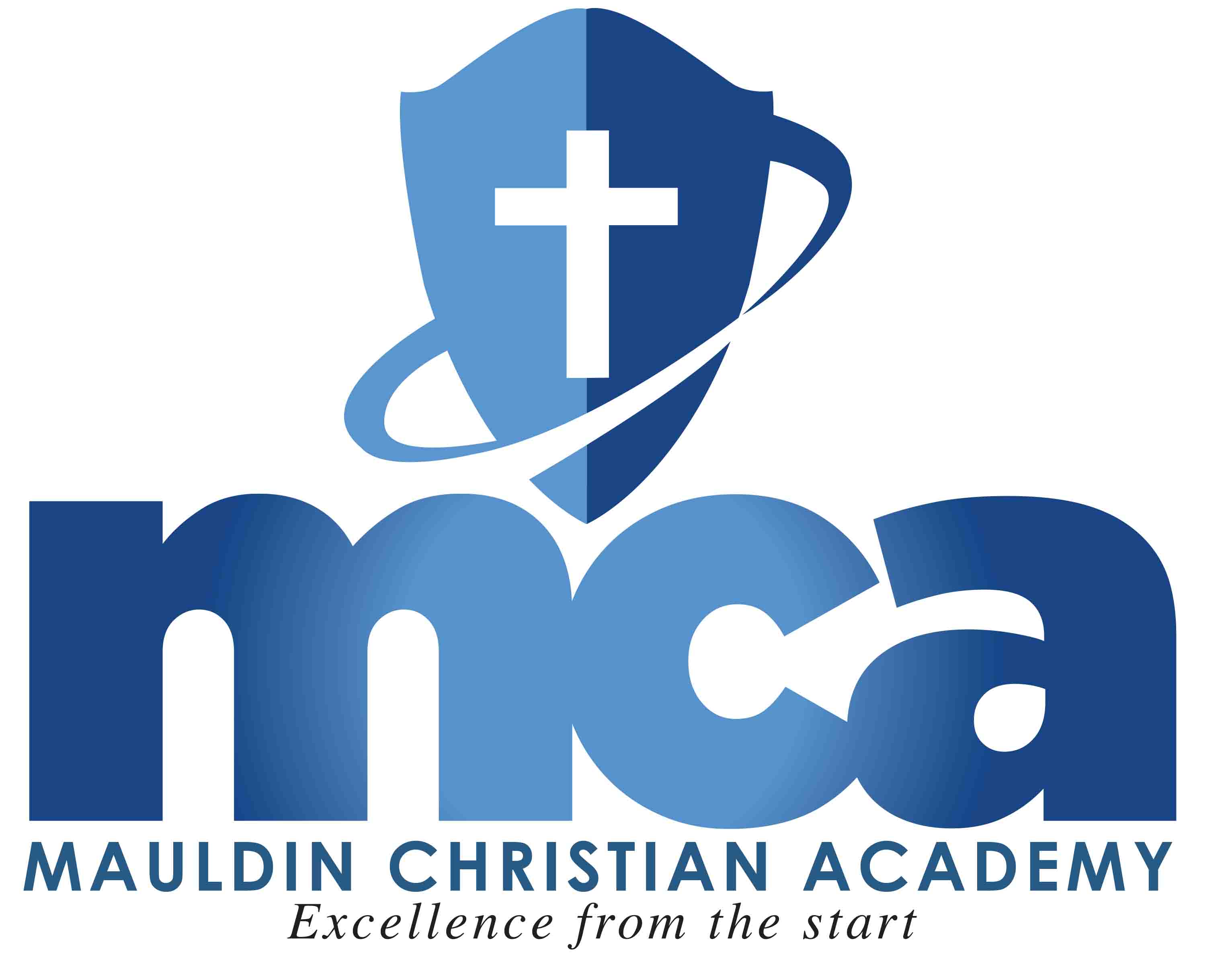 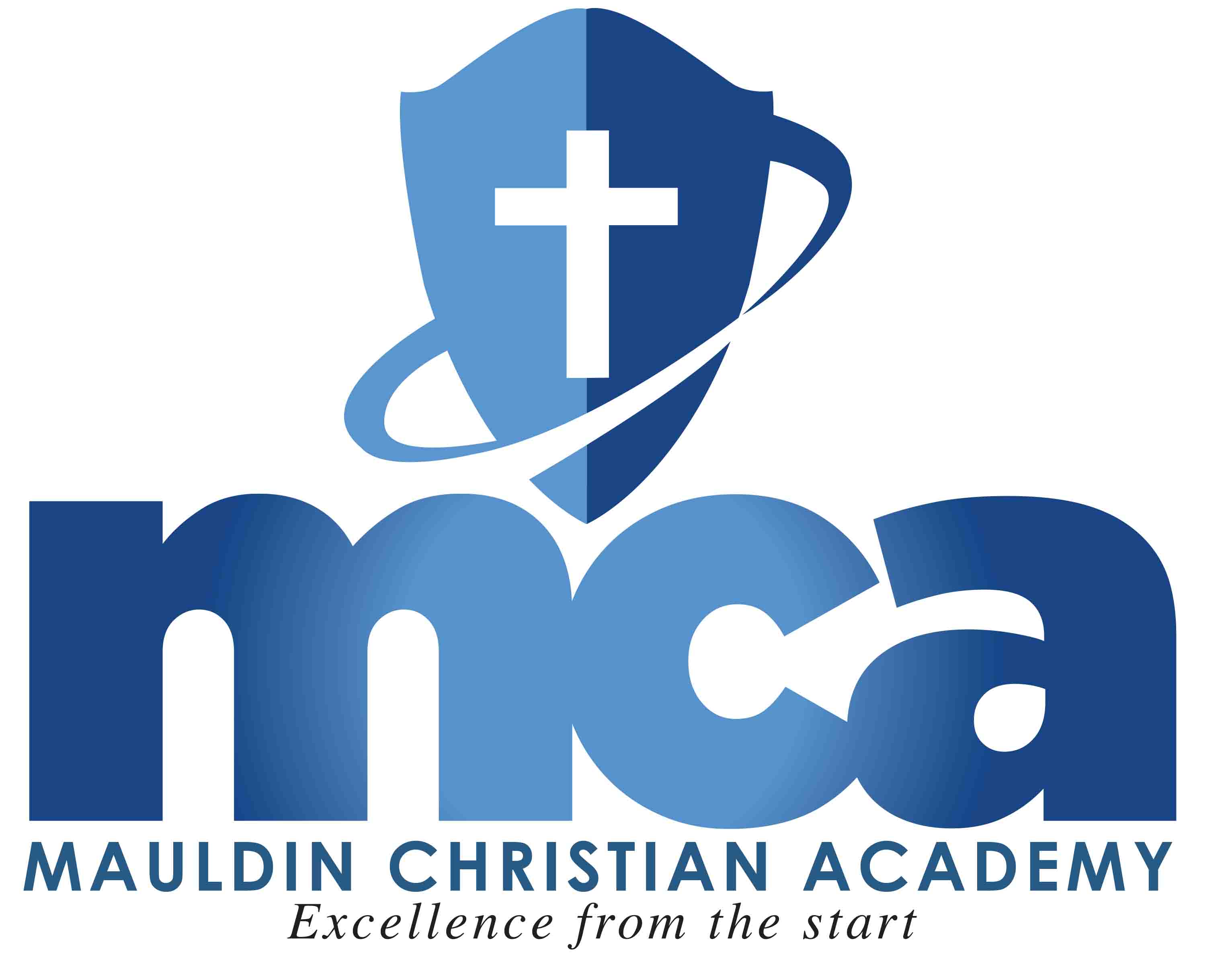 864-288-1917                 fax: 864-679-1623Website:  www.mauldinchristian.org 2nd Grade Supply List School Year 2018-2019Mrs. Muir 1 plastic pencil box (5in x 8in)2 plastic 2 pocket folders2 packs of 24 count crayons2 twelve packs of #2 pencils (not mechanical)1 pair of child size scissors 1 straight edge ruler showing inches and centimeters 6 glue sticks2 boxes of tissues3 containers of Clorox wipes1 bottle hand sanitizer1 pack Crayola washable markersGirls- 1 pack of colored card stock           1 box gallon sized Ziploc bagsBoys – 1 pack of expo dry erase markers            1 box sandwich sized Ziploc bags**It is highly recommended that Crayola brand products for crayons and markers be purchased due to their higher quality and longer lasting usage.  **You are encouraged to bring all supplies to Meet the Teacher Night on Thursday, August 16th at 6:30 p.m.**